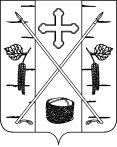 БЕРЕЗОВСКИЙ ПОСЕЛКОВЫЙ СОВЕТ ДЕПУТАТОВРЕШЕНИЕп. Березовка«26»  сентября 2017     	                                                 	   	                       	 №  25-2О  внесении изменений   в Решение Березовского поселковогоСовета депутатов от 25.04.2016 г. № 9-4«О создании административной комиссиипоселка Березовка»	                 В соответствии со ст. 4 Закона Красноярского края от 23.04.2009 г. № 8-3170               «О наделении органов местного самоуправления муниципальных образований края государственными полномочиями по созданию и обеспечению деятельности административных комиссий»,  п. 4 статьи 2 Закона Красноярского края  от 23.04.2009 г. № 8-3168 «Об административных комиссиях в Красноярском крае, руководствуясь Уставом поселка Березовка, Березовский поселковый Совет  РЕШИЛ:Внести изменения в состав административной комиссии на срок полномочий пятого созыва Березовского поселкового Совета депутатов согласно приложению.В соответствии со свидетельством о заключении брака фамилию Василенко Ольга Геннадьевна, члена комиссии, заменить на  фамилию  Шагалина Ольга Геннадьевна.Контроль  над  исполнением настоящего Решения возложить на постоянную комиссию по местному самоуправлению и взаимодействию со СМИ.Настоящее Решение вступает в силу со дня официального опубликования.Глава поселка                                                                                      С.А. СусловПредседатель БерезовскогоПоселкового Совета депутатов						     И.Л. Шилов  Приложение  к  Решению                                                                                          Березовского поселкового Совета                                                                                      	№ 25-2  от  «26» сентября 2017г. Кузнецов Александр Андреевич - председатель комиссии, заместитель главы поселка по благоустройству и земельным вопросам;Маханько Андрей Борисович - заместитель председателя комиссии, заместитель главы поселка по вопросам жизнеобеспечения;Плотникова Инга Евгеньевна - ответственный секретарь комиссии, ведущий специалист по правовым вопросам администрации поселка Березовка;Колесниченко Татьяна Александровна – главный специалист по муниципальному имуществу, жилищным и социальным вопросам администрации поселка Березовка;Шлапак Марина Эдуардовна – член комиссии, главный специалист по муниципальному заказу и   электронному документообороту; Шагалина Ольга Геннадьевна - член комиссии, ведущий специалист по муниципальному заказу и   электронному документообороту; Бобко Юлия Николаевна – член комиссии, ведущий специалист по экономическим, оперативным вопросам   и муниципальному имуществу;Хакимова Вазиля Камильевна – член комиссии, ведущий специалист по земельным вопросам.            